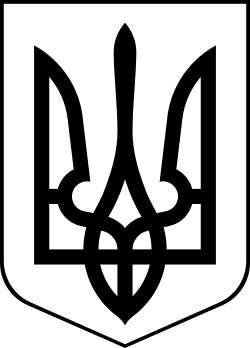 УкраїнаМЕНСЬКА МІСЬКА РАДАЧернігівська область(друга сесія восьмого скликання)РІШЕННЯ23 грудня 2020 року	№45Про внесення змін до Програми про надання матеріальної допомоги на поховання осіб, які не досягли пенсійного віку та на момент смерті не працювали, не перебували на службі, не зареєстровані у центрі зайнятості як безробітні на 2020-2022 роки.Розглянувши зміни до Програми про надання матеріальної допомоги на поховання осіб, які не досягли пенсійного віку та на момент смерті не працювали, не перебували на службі, не зареєстровані у центрі зайнятості як безробітні на 2020-2022 роки, керуючись ст. 26 Закону України «Про місцеве самоврядування в Україні»,  Менська міська рада,ВИРІШИЛА:Внести зміни до Програми про надання матеріальної допомоги на поховання осіб, які не досягли пенсійного віку та на момент смерті не працювали, не перебували на службі, не зареєстровані у центрі зайнятості як безробітні на 2020-2022 роки наступного змісту: «до п. 4 програми, додати перелік додаткових документів, а саме: копія довідки про присвоєння ідентифікаційного номера померлого; довідка органу соціального захисту населення про отримання соціальних допомог». Внести зміни до цього ж пункту, до слів «Оригінал Витягу з Державного реєстру актів цивільного стану громадян про смерть для отримання допомоги на поховання» додати «або довідка для отримання допомоги на поховання, у разі реєстрації смерті виконавчим органом сільської, селищної, міської (крім міст обласного значення) ради».Фінансовому управлінню міської ради передбачити кошти в проекті бюджету на 2021-2023 роки на реалізацію програми.Контроль за виконанням рішення покласти на постійну комісію з питань планування, фінансів, бюджету та соціально-економічного розвитку Менської міської ради.Міський голова	Г.А. Примаков